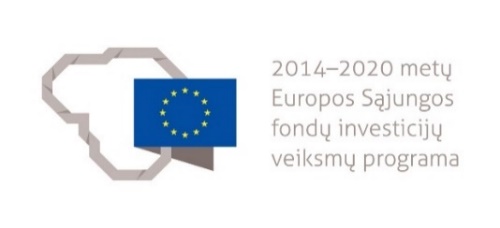 NEFORMALIOJO PROFESINIO MOKYMO PROGRAMA1. PROGRAMOS APIBŪDINIMAS1.1. Programos pavadinimas lietuvių kalba1.2. Programos valstybinis kodas (suteikiamas įregistravus programą)1.3. Švietimo sritis1.4. Švietimo posritis / posričiai1.5. Programos apimtis mokymosi kreditais1.6. Programos apimtis akademinėmis valandomis kontaktiniam darbui, jų pasiskirstymas teoriniam ir praktiniam mokymui1.7. Minimalūs reikalavimai, norint mokytis pagal programą (jeigu nustatyta)1.8. Programoje įgyjamos ar tobulinamos kompetencijos1.9. Papildomi reikalavimai mokymą pagal programą užsakančios ir (ar) mokymą finansuojančios institucijos2. PROGRAMOS TURINYS3. MODULIO APRAŠASModulio pavadinimas – „Asmeninių finansų valdymas“Programa parengta įgyvendinant Projektą „Suaugusiųjų švietimo sistemos plėtra suteikiant besimokantiems asmenims bendrąsias ir pagrindines kompetencijas“Nr. 09.4.2-ESFA-V-715-01-0002_______________________Asmeninių finansų valdymo neformaliojo profesinio mokymo programaN43041202Verslas ir administravimasFinansai, bankininkystė ir draudimas5 kreditai90 akademinių valandų kontaktiniam darbui, iš kurių 27 akademinės valandos skiriamos teoriniam mokymui, 63 akademinės valandos – praktiniam mokymui.Vidurinis išsilavinimasKompetencijos pavadinimasKvalifikacijos pavadinimas, lygis pagal Lietuvos kvalifikacijų sandarą, jos valstybinis kodasProfesinio standarto pavadinimas, jo valstybinis kodasKonsultuoti klientus asmeninių finansų valdymo klausimaisFinansinių paslaugų teikėjas, LTKS IV, K164401Nekilnojamojo turto operacijų, finansinių, apskaitos ir draudimo paslaugų sektoriaus profesinis standartas, PSK01Parinkti asmeninių finansų valdymo strategijas ir metodusFinansinių paslaugų teikėjas, LTKS IV, K164401 Nekilnojamojo turto operacijų, finansinių, apskaitos ir draudimo paslaugų sektoriaus profesinis standartas, PSK01Konsultuoti namų ūkio biudžeto sudarymo klausimaisFinansinių paslaugų teikėjas, LTKS IV, K164401 Nekilnojamojo turto operacijų, finansinių, apskaitos ir draudimo paslaugų sektoriaus profesinis standartas, PSK01Įvertinti asmeninių finansų valdymo rizikas ir investavimo galimybesFinansinių paslaugų teikėjas, LTKS IV, K164401 Nekilnojamojo turto operacijų, finansinių, apskaitos ir draudimo paslaugų sektoriaus profesinis standartas, PSK01Jei asmens mokymas yra finansuojamas iš Užimtumo tarnybos lėšų, asmeniui, baigusiam programą yra būtinas įgytų kompetencijų vertinimas.Modulio pavadinimas (valstybinis kodas)Modulio LTKS lygisKompetencija(-os)Kompetencijos(-jų) pasiekimą nurodantys mokymosi rezultataiModulio apimtis mokymosi kreditaisAkademinės valandos kontaktiniam darbuiAkademinės valandos kontaktiniam darbuiAkademinės valandos kontaktiniam darbuiModulio pavadinimas (valstybinis kodas)Modulio LTKS lygisKompetencija(-os)Kompetencijos(-jų) pasiekimą nurodantys mokymosi rezultataiModulio apimtis mokymosi kreditaisTeoriniam mokymuiPraktiniam mokymuiIš visoAsmeninių finansų valdymasIVKonsultuoti klientus asmeninių finansų valdymo klausimais.Apibūdinti finansinio gyvenimo ciklo ir jo planavimo ypatumus.Paaiškinti asmeninių finansų valdymo svarbą.Analizuoti pinigų procesus ir jų paskirstymą.Nustatyti asmeninių finansų tikslus.5276390Asmeninių finansų valdymasIVParinkti asmeninių finansų valdymo strategijas ir metodus.Paaiškinti asmeninių finansų valdymo strategijas, principus, būdus ir metodus.Nustatyti šeimos ir asmens poreikius, vartojimo ypatumus, pagrindines namų ūkio veiklas ir alternatyvias galimybes.Palyginti pajamas ir išlaidas.5276390Asmeninių finansų valdymasIVKonsultuoti namų ūkio biudžeto sudarymo klausimais.Paaiškinti Lietuvos ir ES mokesčių sistemas ir jų įtaką namų ūkio biudžetui.Apskaičiuoti mokesčius planuojant išlaidas.Nustatyti tinkamus turto finansavimo šaltinius.Nustatyti taupymo įtaką asmeninių finansų valdymui.Sudaryti namų ūkio biudžetą.5276390Asmeninių finansų valdymasIVĮvertinti asmeninių finansų valdymo rizikas ir investavimo galimybes.Parinkti alternatyvias finansines priemones investicijoms.5276390Valstybinis kodasModulio LTKS lygisIVIVApimtis mokymosi kreditais5 5 Asmens pasirengimo mokytis modulyje reikalavimai (jei taikoma)NetaikomaNetaikomaKompetencijosMokymosi rezultataiRekomenduojamas turinys mokymosi rezultatams pasiekti1. Konsultuoti klientus asmeninių finansų valdymo klausimais.1.1. Apibūdinti finansinio gyvenimo ciklo ir jo planavimo ypatumus.Tema. Finansinis gyvenimo ciklas ir jo planavimasGyvenimo ciklo hipotezėGyvenimo ciklai1. Konsultuoti klientus asmeninių finansų valdymo klausimais.1.2. Paaiškinti asmeninių finansų valdymo svarbą.Tema. Asmeninių finansų valdymo svarbaAsmeninių finansų samprataAsmeninių valdymo samprataAsmeninių finansų valdymo subjektaiAsmeninių finansų valdymo objektai1. Konsultuoti klientus asmeninių finansų valdymo klausimais.1.3. Analizuoti pinigų procesus ir jų paskirstymą.Tema. Kasdieniniai piniginiai atsiskaitymai ir jų tvarkymasTrumpalaikių ir ilgalaikių finansinių planų sudarymas ir jų įgyvendinimasApsidraudimas nuo galimų neplanuotų išlaidų ar nuostoliųRacionalus turimo ar sukaupto finansinio turto paskirstymas1. Konsultuoti klientus asmeninių finansų valdymo klausimais.1.4. Nustatyti asmeninių finansų tikslus.Tema. Asmeninių finansų tikslaiKonkretus ir išmatuojamas tikslasŽmogaus finansiniai siekiaiŠeimos finansiniai siekiaiTeisingas finansinio tikslo formulavimas2. Parinkti asmeninių finansų valdymo strategijas ir metodus.2.1. Paaiškinti asmeninių finansų valdymo strategijas, principus, būdus ir metodus.Tema. Asmeninių finansų planavimas, valdymo strategijos ir principaiFinansų planavimasPožiūris į planavimąAsmeninių finansų valdymo strategijosAsmeninių finansų valdymo principaiSėkmės kūrimas2. Parinkti asmeninių finansų valdymo strategijas ir metodus.2.2. Nustatyti šeimos ir asmens poreikius, vartojimo ypatumus, pagrindines namų ūkio veiklas ir alternatyvias galimybes.Tema. Šeimos ir asmens poreikiai ir vartojimasPoreikių samprata ir klasifikacijaNamų ūkio veiklos poreikių motyvaiPoreikių plėtotėVartojimasTema. Namų ūkio veiklaNamų ūkio veiklos turinys ir sritysNamų ūkio produkcija ir efektyvumasNamų ūkio ištekliaiDarbas namų ūkyjeVadovavimas namų ūkiui2. Parinkti asmeninių finansų valdymo strategijas ir metodus.2.3. Palyginti pajamas ir išlaidas.Tema. Pajamų ir išlaidų valdymasIšlaidų rūšysIšlaidų valdymasPajamų rūšysPajamų valdymasPinigų srauto ataskaita3. Konsultuoti namų ūkio biudžeto sudarymo klausimais.3.1. Paaiškinti Lietuvos ir ES mokesčių sistemas ir jų įtaką namų ūkio biudžetui.Tema. Lietuvos ir ES mokesčių sistemaLietuvoje taikomų mokesčių dinamikaPagrindinių mokesčių įtaka asmeninių finansų rodikliamsMokestinės naštos nustatymasLietuvos ir ES mokesčių palyginimas ir sugretinimas3. Konsultuoti namų ūkio biudžeto sudarymo klausimais.3.2. Apskaičiuoti mokesčius planuojant išlaidas.Tema. Mokesčiai ir mokesčių planavimasGyventojų pajamų mokestis (GPM)Privalomojo sveikatos draudimo įmokos (PSD)Socialinio draudimo įmokos (SODRA)Pridėtinės vertės mokestis (PVM)Turto mokesčiai3. Konsultuoti namų ūkio biudžeto sudarymo klausimais.3.3. Nustatyti tinkamus turto finansavimo šaltinius.Tema. Įsipareigojimų valdymas, turto finansavimo šaltiniaiPaskolų gavėjų finansinės būklės vertinimasPaskolų grąžinimo užtikrinimo priemonėsKitos paskolų išdavimo sąlygosPaskolinių produktų rūšys ir naudojimo ypatumai3. Konsultuoti namų ūkio biudžeto sudarymo klausimais.3.4. Nustatyti taupymo įtaką asmeninių finansų valdymui.Tema. Taupymas ir taupymo produktai, įtaka asmeniniams finansamsTaupymo planaiTaupymo produktai3. Konsultuoti namų ūkio biudžeto sudarymo klausimais.3.5. Sudaryti namų ūkio biudžetą.Tema. Namų ūkio biudžetas ir jo tvarkymasBiudžeto sudarymasFinansinės ataskaitosBiudžeto analizėAsmeniniai finansiniai rodikliai4. Įvertinti asmeninių finansų valdymo rizikas ir investavimo galimybes.4.1. Parinkti alternatyvias finansines priemones investicijoms.Tema. Finansinės priemonės ir alternatyvios investicijosAsmeninių investicijų klasifikavimasFinansinės investicinės priemonės: jų rūšys ir susijusi rizikaAlternatyvios investicinės priemonės: jų rūšys ir susijusi rizikaInvesticinių priemonių kainų skaičiavimasMokymosi pasiekimų vertinimo kriterijai Apibūdinti finansinio gyvenimo ciklo ir jo planavimo ypatumai. Paaiškinta asmeninių finansų valdymo svarba. Išanalizuoti pinigų procesai ir jų paskirstymas. Nustatyti asmeninių finansų tikslai. Paaiškintos asmeninių finansų valdymo strategijos, paaiškinti principai, būdai ir metodai. Palygintos pajamos ir išlaidos. Nustatyti šeimos ir asmens poreikiai, vartojimo ypatumai, pagrindinės namų ūkio veiklos ir alternatyvios galimybės. Paaiškintos Lietuvos ir ES mokesčių sistemos ir jų įtaka namų ūkio biudžetui. Apskaičiuoti mokesčiai planuojant išlaidas. Nustatyti tinkami turto finansavimo šaltiniai. Parinktos tinkamos taupymo priemonės. Nustatyta taupymo įtaka asmeninių finansų valdymui. Sudarytas namų ūkio biudžetas. Apibūdintos rizikų rūšys, finansinės rizikos valdymas, rizikos mažinimo būdai ir rizikos išskaidymo galimybės. Parinktos alternatyvios finansinės priemonės investicijoms. Parinkta tinkama rizikos valdymo strategija.Apibūdinti finansinio gyvenimo ciklo ir jo planavimo ypatumai. Paaiškinta asmeninių finansų valdymo svarba. Išanalizuoti pinigų procesai ir jų paskirstymas. Nustatyti asmeninių finansų tikslai. Paaiškintos asmeninių finansų valdymo strategijos, paaiškinti principai, būdai ir metodai. Palygintos pajamos ir išlaidos. Nustatyti šeimos ir asmens poreikiai, vartojimo ypatumai, pagrindinės namų ūkio veiklos ir alternatyvios galimybės. Paaiškintos Lietuvos ir ES mokesčių sistemos ir jų įtaka namų ūkio biudžetui. Apskaičiuoti mokesčiai planuojant išlaidas. Nustatyti tinkami turto finansavimo šaltiniai. Parinktos tinkamos taupymo priemonės. Nustatyta taupymo įtaka asmeninių finansų valdymui. Sudarytas namų ūkio biudžetas. Apibūdintos rizikų rūšys, finansinės rizikos valdymas, rizikos mažinimo būdai ir rizikos išskaidymo galimybės. Parinktos alternatyvios finansinės priemonės investicijoms. Parinkta tinkama rizikos valdymo strategija.Reikalavimai mokymui skirtiems metodiniams ir materialiesiems ištekliamsMokymo(si) medžiaga:Vadovėliai ir kita mokomoji medžiagaLietuvos Respublikos finansų įstaigų įstatymasLietuvos Respublikos bankų įstatymasLietuvos Respublikos kredito unijų įstatymasLietuvos Respublikos indėlių ir įsipareigojimų investuotojams draudimo įstatymasLietuvos Respublikos centrinės kredito unijos įstatymasLietuvos Respublikos mokėjimų įstatymasLietuvos Respublikos mokėjimo įstaigų įstatymasLietuvos Respublikos vertybinių popierių įstatymasLietuvos Respublikos finansinių priemonių rinkų įstatymasLietuvos Respublikos kolektyvinio investavimo subjektų įstatymasLietuvos Respublikos informuotiesiems investuotojams skirtų kolektyvinio investavimo subjektų  įstatymasLietuvos Respublikos profesionaliesiems investuotojams skirtų kolektyvinio investavimo subjektų  įstatymasLietuvos Respublikos draudimo įstatymasLietuvos Respublikos valiutos keityklos operatorių įstatymasLietuvos Respublikos vartojimo kredito įstatymasLietuvos Respublikos atsiskaitymų baigtinumo mokėjimo ir vertybinių popierių atsiskaitymo sistemose įstatymasLietuvos Respublikos finansinio užtikrinimo susitarimų įstatymasTestas turimiems gebėjimams vertintiMokymo(si) priemonės:Techninės priemonės mokymo(si) medžiagai iliustruoti, vizualizuoti, pristatytiDuomenų apdorojimo ir biuro programinė įranga, kita biuro įranga Mokymo(si) medžiaga:Vadovėliai ir kita mokomoji medžiagaLietuvos Respublikos finansų įstaigų įstatymasLietuvos Respublikos bankų įstatymasLietuvos Respublikos kredito unijų įstatymasLietuvos Respublikos indėlių ir įsipareigojimų investuotojams draudimo įstatymasLietuvos Respublikos centrinės kredito unijos įstatymasLietuvos Respublikos mokėjimų įstatymasLietuvos Respublikos mokėjimo įstaigų įstatymasLietuvos Respublikos vertybinių popierių įstatymasLietuvos Respublikos finansinių priemonių rinkų įstatymasLietuvos Respublikos kolektyvinio investavimo subjektų įstatymasLietuvos Respublikos informuotiesiems investuotojams skirtų kolektyvinio investavimo subjektų  įstatymasLietuvos Respublikos profesionaliesiems investuotojams skirtų kolektyvinio investavimo subjektų  įstatymasLietuvos Respublikos draudimo įstatymasLietuvos Respublikos valiutos keityklos operatorių įstatymasLietuvos Respublikos vartojimo kredito įstatymasLietuvos Respublikos atsiskaitymų baigtinumo mokėjimo ir vertybinių popierių atsiskaitymo sistemose įstatymasLietuvos Respublikos finansinio užtikrinimo susitarimų įstatymasTestas turimiems gebėjimams vertintiMokymo(si) priemonės:Techninės priemonės mokymo(si) medžiagai iliustruoti, vizualizuoti, pristatytiDuomenų apdorojimo ir biuro programinė įranga, kita biuro įranga Reikalavimai teorinio ir praktinio mokymo vietaiKlasė ar kita mokymui(si) pritaikyta patalpa su techninėmis priemonėmis (kompiuteriu, vaizdo projektoriumi, lenta) mokymo(si) medžiagai pateikti.Praktinio mokymo klasė (patalpa), aprūpinta kompiuteriais bei biuro technika.Klasė ar kita mokymui(si) pritaikyta patalpa su techninėmis priemonėmis (kompiuteriu, vaizdo projektoriumi, lenta) mokymo(si) medžiagai pateikti.Praktinio mokymo klasė (patalpa), aprūpinta kompiuteriais bei biuro technika.Kvalifikaciniai ir kompetencijų reikalavimai mokytojams (dėstytojams)Modulį gali vesti mokytojas, turintis:1) Lietuvos Respublikos švietimo įstatyme ir Reikalavimų mokytojų kvalifikacijai apraše, patvirtintame Lietuvos Respublikos švietimo, mokslo ir sporto ministro 2014 m. rugpjūčio 29 d. įsakymu Nr. V-774 „Dėl Reikalavimų mokytojų kvalifikacijai aprašo patvirtinimo“, nustatytą išsilavinimą ir kvalifikaciją;2) Ekonomikos ar finansų studijų krypties ar lygiavertį išsilavinimą arba vidurinį išsilavinimą ir finansinių paslaugų teikėjo ar lygiavertę kvalifikaciją, ne mažesnę kaip 3 metų finansinių paslaugų teikimo profesinės veiklos patirtį ir pedagoginių ir psichologinių žinių kurso baigimo pažymėjimą.Modulį gali vesti mokytojas, turintis:1) Lietuvos Respublikos švietimo įstatyme ir Reikalavimų mokytojų kvalifikacijai apraše, patvirtintame Lietuvos Respublikos švietimo, mokslo ir sporto ministro 2014 m. rugpjūčio 29 d. įsakymu Nr. V-774 „Dėl Reikalavimų mokytojų kvalifikacijai aprašo patvirtinimo“, nustatytą išsilavinimą ir kvalifikaciją;2) Ekonomikos ar finansų studijų krypties ar lygiavertį išsilavinimą arba vidurinį išsilavinimą ir finansinių paslaugų teikėjo ar lygiavertę kvalifikaciją, ne mažesnę kaip 3 metų finansinių paslaugų teikimo profesinės veiklos patirtį ir pedagoginių ir psichologinių žinių kurso baigimo pažymėjimą.